Splošni pogoji uporabe Spletne trgovineDostava in plačiloNaš pogodbeni partner za dostavo pošiljk je Pošta Slovenije. Cena poštnine ni vključena v ceno artikla. Izdelke v spletni trgovini Gorenjskega muzeja lahko plačate:Po povzetju – plačate torej dostavni službi, ko vam ta dostavi blago. Strošek dostave je že vračunan v skupno vrednost naročila. Pošta si pridržuje pravico, da vam zaračuna znesek vplačnine.Plačilo po ponudbi: Pri izbiri plačila »po ponudbi« prejmete na svoj e-naslov, ki ste ga navedli ob registraciji (pomembno je, da je e-naslov pravilen), ponudbo, na kateri boste imeli vse podatke za izvedbo plačila: znesek plačila, transakcijski račun, referenca/sklic (00 in številka naročila, npr. 00 1000012345) in namen plačila. Pri izbiri plačila po ponudbi boste naročeno blago plačali s splošnim plačilnim nalogom UPN (položnica). Položnico lahko najhitreje in najlažje plačate prek svoje spletne banke (Klik, Abanet, Bank@Net, Link …), lahko pa tudi na katerikoli banki ali pošti. Po opravljenem plačilu nam lahko pošljete potrdilo o plačilu na naš e-naslov marija.kos@gorenjski-muzej.si, saj so vse ponudbe do potrditve plačila zgolj informativne narave.NaročilaZa oddajo naročila v spletni trgovini Gorenjskega muzeja se ni potrebno registrirati. Če želite opraviti nakup morate ob oddaji naročila samo izpolniti točne podatke.Ponudnik lahko naročilo tudi zavrne, če ugotovi, da ga pod danimi pogoji ne more izvesti. Predhodno kupca o tem obvesti in navede razloge za zavrnitev naročila, seveda če je to možno.Naročilo blaga velja kot potrditev pogodbe o nakupu. Kupec po zaključku postopka naročila na naveden e-poštni naslov prejme podatke o naročilu. Preklic naročilaObvestilo o preklicu naročila je možno izključno preko elektronske pošte na marija.kos@gorenjski-muzej.si. V elektronskem sporočilu je obvezno potrebno navesti naslednje podatke:
– V naslovu sporočila: Preklic naročila
– V vsebini sporočila: a) ime in priimek kupca, b) naslov kupca, c) številka naročilaCeneVse cene na spletni strani so izražene v evrih (EUR). Vse cene prikazane na spletnem naslovu se lahko spremenijo brez predhodnega obvestila.
Kupoprodajna pogodba med ponudnikom in kupcem je sklenjena v trenutku, ko ponudnik odda naročilo, in sicer z elektronskim sporočilom, ki ga pošlje na elektronski naslov kupca. Od tega trenutka so vse cene in drugi pogoji obvezujoči tako za ponudnika, kot za kupca.Vse cene vsebujejo DDV, razen če je izrecno napisano drugače.Cene veljajo v trenutku oddaje naročila in nimajo v naprej določene veljavnosti.Cene veljajo v primeru plačila z zgoraj navedenimi načini plačila, pod zgoraj navedenimi pogoji.Kljub izjemnim naporom, da bi zagotovili najbolj ažurne in točne podatke, se lahko zgodi, da je podatek o ceni napačen. V tem primeru, ali v primeru, da se cena artikla spremeni med obdelavo naročila, bo Gorenjski muzej kupcu omogočil odstop od nakupa.Odveza odgovornostiUpravljalec spletne trgovine Gorenjskega muzeja se po svojih najboljših močeh trudi zagotoviti ažurnost in pravilnosti objavljenih podatkov na spletni strani www.gorenjski-muzej.si. Kljub temu, pa se lahko lastnosti artiklov, rok dobave ali cena spremenijo tako hitro, da upravljalec ne uspe popraviti podatkov na spletnih straneh. V takem primeru, bo upravljalec kupca obvestil o spremembah in mu omogočil odstop od naročila ali zamenjavo naročenega blaga. V primeru, da obiskovalec spletne strani ocenjuje, da gre za napačno prikazan podatek, nam to vedno lahko sporočite.VarnostPonudnik zagotavlja vse potrebne tehnološke in organizacijske rešitve za popolno varnost nakupa. Varnost nakupa zagotavljamo tudi z upoštevanjem vseh veljavnih zakonskih obveznosti in priporočil slovenske ter mednarodne zveze potrošnikov.Pritožbe in sporiPonudnik spoštuje veljavno zakonodajo o varstvu potrošnikov. Ponudnik se po vseh močeh trudi izpolnjevati svojo dolžnost zagotavljanja učinkovitega sistema obravnavanja pritožb.V primeru težav se kupec s ponudnikom lahko poveže telefonsko na telefonsko številko +3864 20 13 951 ali po elektronski pošti na marija.kos@gorenjski-muzej.si. Ponudnik se zaveda, da je bistvena značilnost potrošniških sporov nesorazmernost med ekonomsko vrednostjo zahtevka in potrebnim časom ter stroški, ki nastanejo zaradi reševanja spora, kar je tudi glavna ovira, da potrošnik ne sproži spora pred sodiščem. Zato si ponudnik prizadeva po svojih najboljših močeh, da se morebitni spori rešijo sporazumno.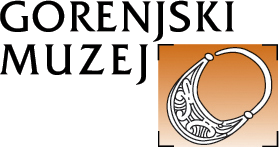 